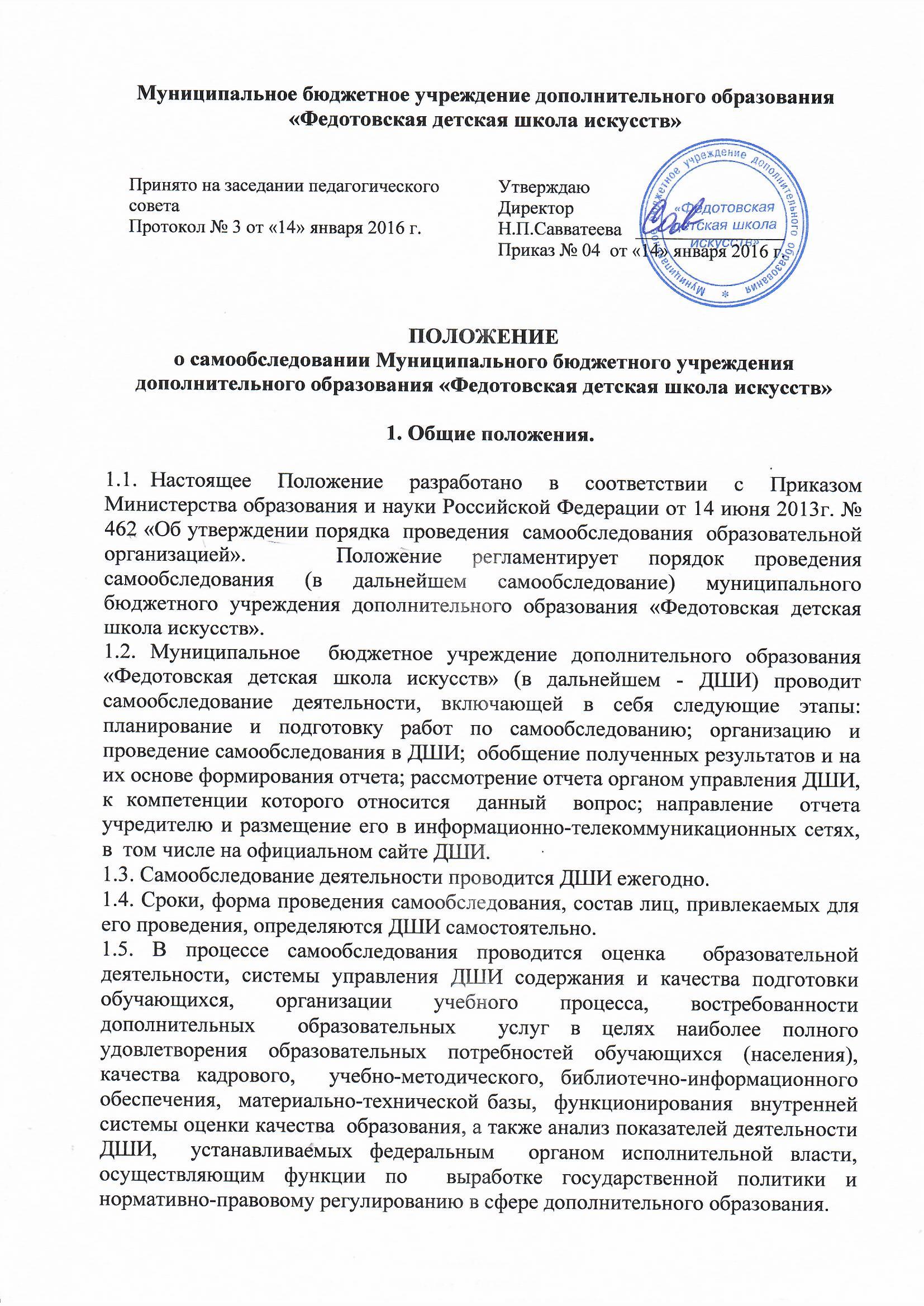 2.Цель проведения самообследования2.1. Обеспечение доступности и открытости информации о деятельности ДШИ.3.Задачи.Анализ деятельности ДШИ;Формирование отчета о результатах самообследования. 3.3.Обеспечение доступа к информации о деятельности ДШИ.4.Сроки.Подготовительные работы: март;Формирование сведений о деятельности - до 30 марта текущего года;Составление отчета - на 01 апреля текущего года;Направление учредителю - не позднее 20 апреля текущего года;Размещение на сайте ДШИ - не позднее 20 апреля текущего года.5. Порядок проведения самообследования ДШИ.Определение условий, сроков и формы проведения самообследования в соответствии с утвержденным Приказом Министерства образования и науки Российской Федерации от 14 июня 2013 г. N 462 «О порядке проведения самообследования образовательной организацией».Издание приказа директором учреждения о проведении самообследовании в ДШИ, в котором определяется:состав	и	ответственность	лиц,	привлекаемых	для	проведения самообследования;сроки проведения самообследования; утверждается:Положение о проведении самообследования в ДШИ;Программа проведения самообследования;График проведения самообследования;Анализ   и обобщение показателей   деятельности ДШИ, изложенных	в форме таблиц или иной письменной форме.Подготовка	отчета	на	основе	полученных	результатов	по самообследованию.Предоставление отчета учредителю.Размещение отчета на официальном сайте ДШИ.6.Ответственность.Директор ДШИ несет персональную ответственность за осуществление процедуры самообследования.ДШИ, как образовательное учреждение дополнительного образования детей, обязано ежегодно предоставлять необходимую и достоверную информацию о своей деятельности и образовательных услугах, а также оформлять отчет о результатах, включающий аналитическую часть и результаты        анализа       показателей       деятельности,	подлежащей самообследованию и предоставлять его для ознакомления учредителю, размещать на официальном сайте ДШИ. 